Scaffolding Intergenerational Interactions Within Dementia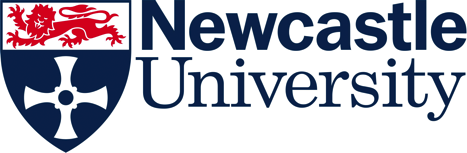 Open Lab at Newcastle University is conducting research into how technology can be used to support intergenerational interaction between younger people and people living with dementia. This study will explore experiences of this interaction by using the Ticket to Talk application and other activities, and then use these experiences to understand how to create further more supportive technologies.Why We Need Your HelpYounger relatives of people with dementia often face difficulties in conversation, with one of the biggest barriers in conversation being a lack of mutual topics of interest. With your expert knowledge of dementia care you can help us gain a better understanding of families’ experiences with intergenerational interaction and how we can help support it. With our new understanding on how families like yourselves manage this interaction we can create better supportive technologies to promote more positive conversations and relationships within families.Your InvolvementYou will be asked to participate by taking part in an interview, where you will be introduced to the application and then provide a critique of the technology, to help us further refine the application. In the interview, you will be asked about how you interact with people with dementia and your observations of how families communicate where a member has a diagnosis of dementia. ConfidentialityAll discussions and interviews with the researcher will be confidential. We would also ask to audio and video record the session to help remember all that is said. All information will be stored anonymously. This information will only be used for a report of the project and potential publications, of which you will remain anonymous in.Withdrawing from the Study You can withdraw at any point without penalty. If you no longer wish to take please contact a researcher, at which point all information we have collected about you will be destroyed.What Happens Next?If you are interested in taking part then please contact me (Daniel Welsh) via the below email address or phone number below. I will then ask you to complete a consent form before taking part in the study. If you have any further questions please contact me or my supervisor (Kellie Morrissey). Thank you for your interest in the project.Daniel WelshMobile: 07479615272Email: d.welsh@ncl.ac.ukKellie MorrisseyEmail: kellie.morrissey@ncl.ac.uk